As MATHEMATICIANS we will be... looking at Number, Place Value & Calculation (add, subtract, multiply & divide) At home you could:Practice your times tables up to 12x12Work out the cost of some shopping by adding it up in your head or recording your working outImagine your family is going to the cinema or for a meal. Work out how much it would cost and then use your knowledge of division to work out the cost per person.Identify where negative numbers are used in real life. Can you find out which countries often have temperatures below zero?Find out the difference in rainfall between Newcastle, UK and Newcastle, Australia.Practise telling the time on analogue clocks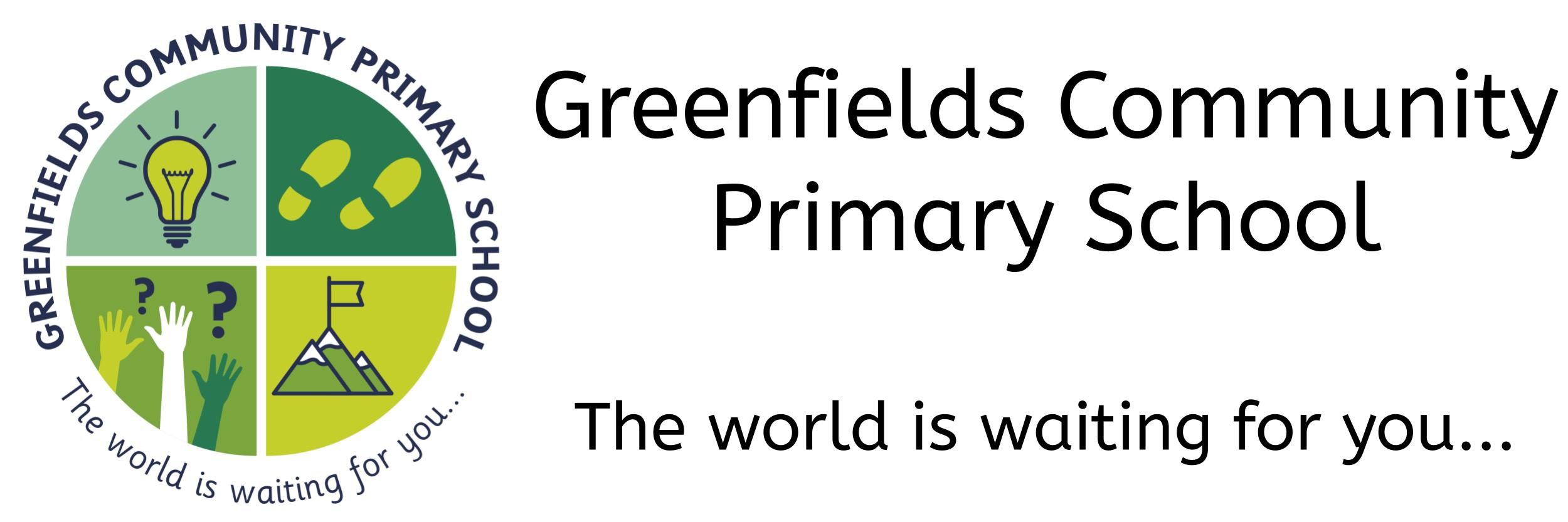 CURRICULUM OVERVIEW & HOME LEARNING ACTIVITIESKey Stage 2 – Year 5 Autumn 1...be amazed...Dear Year 5 children, parents & carers,This overview is designed to give you an idea of what we will be studying in class in each of the subjects, along with some ideas for how you could take that learning further at home. You can choose some of the activities to complete over the course of the half term or turn it into a mini-project.As MATHEMATICIANS we will be... looking at Number, Place Value & Calculation (add, subtract, multiply & divide) At home you could:Practice your times tables up to 12x12Work out the cost of some shopping by adding it up in your head or recording your working outImagine your family is going to the cinema or for a meal. Work out how much it would cost and then use your knowledge of division to work out the cost per person.Identify where negative numbers are used in real life. Can you find out which countries often have temperatures below zero?Find out the difference in rainfall between Newcastle, UK and Newcastle, Australia.Practise telling the time on analogue clocksCURRICULUM OVERVIEW & HOME LEARNING ACTIVITIESKey Stage 2 – Year 5 Autumn 1...be amazed...As READERS & AUTHORS we will be...looking at biographies of inspirational people. At home you could:Think about someone who inspires you or who you would consider to be your role model. What are their main achievements and how did they ensure they were successful?Write your own autobiography – include facts about yourself, especially the things you are most proud of.As MATHEMATICIANS we will be... looking at Number, Place Value & Calculation (add, subtract, multiply & divide) At home you could:Practice your times tables up to 12x12Work out the cost of some shopping by adding it up in your head or recording your working outImagine your family is going to the cinema or for a meal. Work out how much it would cost and then use your knowledge of division to work out the cost per person.Identify where negative numbers are used in real life. Can you find out which countries often have temperatures below zero?Find out the difference in rainfall between Newcastle, UK and Newcastle, Australia.Practise telling the time on analogue clocksAs ARTISTS we will be...experimenting with shading to create mood and feeling. At home you could: We will be looking at the work of Abel Rodriguez who is currently exhibiting at the Baltic.  See if you can plan a visit with your family – it’s free!We are also looking at the work of Frida Kahlo who painted many self-portraits.  Paint your own portrait, incorporating items and pets that are important to you.As READERS & AUTHORS we will be...looking at biographies of inspirational people. At home you could:Think about someone who inspires you or who you would consider to be your role model. What are their main achievements and how did they ensure they were successful?Write your own autobiography – include facts about yourself, especially the things you are most proud of.As MATHEMATICIANS we will be... looking at Number, Place Value & Calculation (add, subtract, multiply & divide) At home you could:Practice your times tables up to 12x12Work out the cost of some shopping by adding it up in your head or recording your working outImagine your family is going to the cinema or for a meal. Work out how much it would cost and then use your knowledge of division to work out the cost per person.Identify where negative numbers are used in real life. Can you find out which countries often have temperatures below zero?Find out the difference in rainfall between Newcastle, UK and Newcastle, Australia.Practise telling the time on analogue clocksAs ARTISTS we will be...experimenting with shading to create mood and feeling. At home you could: We will be looking at the work of Abel Rodriguez who is currently exhibiting at the Baltic.  See if you can plan a visit with your family – it’s free!We are also looking at the work of Frida Kahlo who painted many self-portraits.  Paint your own portrait, incorporating items and pets that are important to you.As SCIENTISTS we will be...studying the life cycle of plants in our ‘Living Things and their Habitats’ topic. At home you could:Dissect a flower (after asking permission!) to find all the different parts.  Do the parts look different in different types of flowers?Bees play a vital role in the pollination of many species.  Unfortunately, their numbers are dwindling.  Find out about what you and your friends can do to help them and why you should.Find examples of plants that use different methods of pollination.  Can you group them?Investigate Maria Sibylla Merian – how is she related to this topic?Go for a nature walk – how many different species of plant can you identify?As MATHEMATICIANS we will be... looking at Number, Place Value & Calculation (add, subtract, multiply & divide) At home you could:Practice your times tables up to 12x12Work out the cost of some shopping by adding it up in your head or recording your working outImagine your family is going to the cinema or for a meal. Work out how much it would cost and then use your knowledge of division to work out the cost per person.Identify where negative numbers are used in real life. Can you find out which countries often have temperatures below zero?Find out the difference in rainfall between Newcastle, UK and Newcastle, Australia.Practise telling the time on analogue clocksAs SPORTS SCIENTISTS we will be...participating in running and jumping activities. At home you could: Use Youtube or Go Noodle to do a workout at home.Challenge someone in your family to an outdoor bootcamp – find a spot on the beach or in the woods and see if you can do 30 starjumps, 20 pressups, 10 burpees…and repeat!As SCIENTISTS we will be...studying the life cycle of plants in our ‘Living Things and their Habitats’ topic. At home you could:Dissect a flower (after asking permission!) to find all the different parts.  Do the parts look different in different types of flowers?Bees play a vital role in the pollination of many species.  Unfortunately, their numbers are dwindling.  Find out about what you and your friends can do to help them and why you should.Find examples of plants that use different methods of pollination.  Can you group them?Investigate Maria Sibylla Merian – how is she related to this topic?Go for a nature walk – how many different species of plant can you identify?As COMPUTER TECHNOLOGISTS we will be... developing a programme which has specific variables identified. At home you could:Have a go at these online activities:-Scratch-Pivot AnimatorAs SPORTS SCIENTISTS we will be...participating in running and jumping activities. At home you could: Use Youtube or Go Noodle to do a workout at home.Challenge someone in your family to an outdoor bootcamp – find a spot on the beach or in the woods and see if you can do 30 starjumps, 20 pressups, 10 burpees…and repeat!As SCIENTISTS we will be...studying the life cycle of plants in our ‘Living Things and their Habitats’ topic. At home you could:Dissect a flower (after asking permission!) to find all the different parts.  Do the parts look different in different types of flowers?Bees play a vital role in the pollination of many species.  Unfortunately, their numbers are dwindling.  Find out about what you and your friends can do to help them and why you should.Find examples of plants that use different methods of pollination.  Can you group them?Investigate Maria Sibylla Merian – how is she related to this topic?Go for a nature walk – how many different species of plant can you identify?As LINGUISTS we will be...practising conversations in French with 3-4 exchanges. At home you could:Learn how to describe yourself in French (or any other language!) for example, your name, age, where you live, what you look like.Learn a song in French  - there are lots on the Internet to get you startedAs GEOGRAPHERS we will be...labeling parts of the rainforest and learning about deforestation. At home you could:Keep a weather diary for a week.  How much rainfall do we get on average in Wideopen?  We will compare this with data from the rainforest.Go for a walk in the countryside – look carefully at which habitats are on the ground and which are higher up, in trees etc.  Draw and label a diagram to show what you have found out.Choose your favourite rainforest animal and create a mini-project about it.  Include pictures, facts and diagrams.  Cacao is widely produced in rainforests and used in the making of chocolate.  Carry out a chocolate tasting in your family – who likes 100% cocoa chocolate?!As SCIENTISTS we will be...studying the life cycle of plants in our ‘Living Things and their Habitats’ topic. At home you could:Dissect a flower (after asking permission!) to find all the different parts.  Do the parts look different in different types of flowers?Bees play a vital role in the pollination of many species.  Unfortunately, their numbers are dwindling.  Find out about what you and your friends can do to help them and why you should.Find examples of plants that use different methods of pollination.  Can you group them?Investigate Maria Sibylla Merian – how is she related to this topic?Go for a nature walk – how many different species of plant can you identify?As CITIZENS we will be….discussing how to get along with others. At home you could:Offer to do an act of kindness for a family member e.g. cleaning your room, washing the dishes or preparing part of a meal with supervisionAs GEOGRAPHERS we will be...labeling parts of the rainforest and learning about deforestation. At home you could:Keep a weather diary for a week.  How much rainfall do we get on average in Wideopen?  We will compare this with data from the rainforest.Go for a walk in the countryside – look carefully at which habitats are on the ground and which are higher up, in trees etc.  Draw and label a diagram to show what you have found out.Choose your favourite rainforest animal and create a mini-project about it.  Include pictures, facts and diagrams.  Cacao is widely produced in rainforests and used in the making of chocolate.  Carry out a chocolate tasting in your family – who likes 100% cocoa chocolate?!As THEOLOGIANS we will be...learning about religious diversity in our local area. At home you could: See which places of worship you can see in your local area. Which religion would worship there? What are the similarities & differences between the different places of worship?